COMPUTING AND ONLINE SAFETY ATSHIPLEY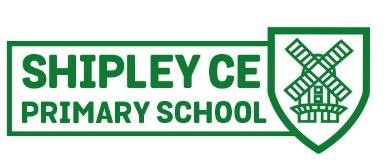 Friendship, Faith, FuturePurpose of studyA high-quality computing education equips pupils to use computational thinking and creativity to understand and change the world. Computing has deep links with mathematics, science, and design and technology, and provides insights into both natural and artificial systems. The core of computing is computer science, in which pupils are taught the principles of information and computation, how digital systems work, and how to put this knowledge to use through programming. Building on this knowledge and understanding, pupils are equipped to use information technology to create programs, systems and a range of content. Computing also ensures that pupils become digitally literate – able to use, and express themselves and develop their ideas through, information and communication technology – at a level suitable for the future workplace and as active participants in a digital world.AimsThe national curriculum for computing aims to ensure that all pupils:♣ can understand and apply the fundamental principles and concepts of computer science, including abstraction, logic, algorithms and data representation♣ can analyse problems in computational terms, and have repeated practical experience of writing computer programs in order to solve such problems♣ can evaluate and apply information technology, including new or unfamiliar technologies, analytically to solve problems♣ are responsible, competent, confident and creative users of information and communication technology.Our aim is to provide a high-quality computing education which equips children to use computational thinking and creativity to understand the potential of technology and start to build computing skills for the future. The curriculum will teach children key knowledge about how computers and computer systems work, and how they are designed and programmed. The children will have the opportunity to gain an understanding of computational systems of all kinds, plugged or unplugged. We want them to become digital creators, using technology to support other areas of their work and lives, and also to understand the responsibilities of being digital consumers on their time, relationships and wellbeing. We teach them to become good digital citizens, to know how to stay safe and keep others safe online, to be aware of the need to test out what and who they see and the importance of what they share in creating their own digital footprint.By the time they leave Shipley Primary, children will have gained key knowledge and skills in the three main areas of the computing curriculum:Computer ScienceTo enable children to become confident coders on a range of tools.To develop children’s understanding of technology and how it is constantly evolving.To create opportunities for collaborative and independent learning.Digital LiteracyTo enable a safe computing environment through appropriate computing behaviours.To allow children to explore a range of digital tools.To promote pupils’ spiritual, moral, social and cultural development.Information TechnologyTo develop ICT as a cross-curricular tool for learning and progression.To promote learning through the development of thinking skills.To enable children to understand and appreciate their place in the modern world.To enable all children to access the different digital tools we have, we have developed a clear and effective, bespoke scheme of work that provides coverage in line with the National Curriculum. Teaching and learning facilitates progression across the key stages within the strands of digital literacy, information technology and computer science. The computing curriculum is taught discreetly by a specialist teacher and children are given opportunities to apply it to support wider learning within the classroom. Specific lessons relating to online safety and personal information are taught to the children. It is a key priority with children being taught what we mean by personal information, who should have access to it and how to keep it safe. Children are introduced to strong passwords and safe communication.Our children begin their journey with technology in Early Years, with access to tablets and classroom laptops. They playfully explore the Poisson Rouge website and develop mouse skills. Teachers facilitate children’s curiosity with challenge and modelling how to use the equipment carefully and safely.In KS1 children continue their journey using Tizzy’s First Tools software to create and refine digital work. They develop graphics and text skills and learn key skills of saving and opening files. They learn how to plan, give and refine instructions and begin to be able to debug when something doesn’t work out the way they imagined.  Coding progresses from unplugged activities to coding games where the children learn to problem solve and debug code and coding tools where they can build their own projects. Children learn to independently log on and off a laptop using their class username and password. They learn about online safety and what to do if they encounter something which makes them feel uncomfortable as well as what personal information is and why it is important we don’t share it with someone on the internet. These lessons link with our PSHE lessons. Children sort and classify objects. They develop their data handling skills through collecting their own data, creating tally  charts and representing data graphically on the computer as pictograms, block graphs and bar charts. As children progress through KS2 they learn to build and debug code using sequence, repetition and selection. They build, develop, debug and evaluate games and projects that introduce them to a range of coding blocks including sensing, variables, operators, sound and pen blocks. They are taught how to use Microsoft Office software including Word, PowerPoint, Excel and Publisher. The children explore increasingly complex databases and learn to use graphing, searching, sorting tools to summarise and draw conclusions from the data. They develop their skills and understanding of graphics, using both bitmap and vector graphics tools to create images, which they then use to make animated movies. They have the opportunity to take apart a laptop and have hands on exploration of the computer components. Alongside this, children learn what the internet is and how it delivers the world wide web and other services to their own devices. From Year 3 onwards they also develop their touch typing through frequent short practice sessions using an online touch typing teaching tool at the beginning of computing lessons Disadvantaged and SEND pupils are at the heart of all planning sequences in the school. We use a range of scaffolds, differentiation and support strategies in order to ensure every pupil can access the learning. We recognise that children who may find literacy-based activities challenging can achieve highly in graphics or programming activities and vice versa. In computing lessons key vocabulary us presented aurally and visually along with practical opportunities for application. Teaching content is carefully sequenced and revisited as children move through the school. Assistive technology is used as needed.Aspects of online safety are taught and revisited throughout each year of KS2 to help ensure children leave with a good understanding of how to keep themselves safe online and what to do if they come across something that makes them uncomfortable. Upper KS2 understand the importance of media balance and appreciate that as they get older, they are more responsible for their online presence and how often they access a variety of forms of media.We use selected resources from Project Evolve and other providers to teach the children the following aspects of online safety:Self-image and identityOnline relationshipsOnline reputationOnline bullyingManaging online informationHealth well-being and lifestylePrivacy and securityCopyright and ownership Understanding the WorldEYFS Computational Thinking It is important in the Foundation Stage to give children a broad, play-based experience of Computing in a range of contexts, including outdoor play. Computing is not just about computers. Early years learning environments should feature Computing scenarios based on experience in the real world, such as role play. ‘Computational Thinking’ is a set of problem solving skills that we can use in everyday life. Teachers facilitate children’s curiosity with challenge and modelling how to use the equipment carefully and safely.The computing curriculum is planned to cover these specific areas of study.Data handlingGraphics & AnimationCodingNetwork and internetPresentationResearchControl and sensingOnline safetyKeyboard skillsLong term plans are reviewed each year as class groupings change.  We consider previous curriculum coverage alongside assessment data to adjust the curriculum to match the needs of the children.Our computing curriculum is planned to enable our children to use a wide range of digital devices confidently and safely. By the end of key stage 2, the children will have a growing confidence to apply the computational thinking concepts and approaches and the computer science concepts and approaches and be prepared for the key stage 3 curriculum.We measure the impact of our curriculum through the following methods:Through discussion and feedback, children talk enthusiastically about their computing lessons and speak about how they love learning on the computer. Children across the school articulate well about the potential risks of being online, and can talk about ways to keep safe.Pupils know how and why technology is used in the outside world, and in the workplace. They know about different ways that computers can be used.Pupils use acquired vocabulary in computing, including coding, lessons. They have the skills to use technology independently, for example accessing age-appropriate software and games in EYFS and using a range of computer software independently in KS1 and KS2.Governor monitoring with our subject link governor.Annual reporting and tracking of standards across the curriculum.Printed and written work kept in children’s Computing books; files saved in their personal documents folder on the server; photo and video evidence of the pupils’ practical learning.Teacher assessments and notes recorded during and at the end of a unit of workTinkering Playing and exploringMaking Making things, checking and fixing thingsCollaboration Playing and working collaborativelyPersevering Not giving upLogic Anticipating and explaining is logical reasoningPattern Grouping things, comparing, spotting similarities and differences, working out rulesAbstraction Naming and labelling, working out what is important, sticking to the main theme, ignoring what is not important, creating a summaryAlgorithms and Decomposition Responding to instructions, ordering things, sequencing things, introducing storylines, working out different ways to do things, breaking problems down into stepsSkills Progression in ComputingSkills Progression in ComputingSkills Progression in ComputingSkills Progression in ComputingSkills Progression in ComputingYear groupConnectCreate and CommunicateCode and ControlCollect and InterpretKey Stage 1Independently log on to the network with a class username and password. Independently use a range of selected websites and web-based activities.Explain what to do if something on the computer worries them.Give examples of personal information.Know they should keep personal information private when communicating with others via the computer or tablet.Confidently use a range of applications and devices to create, explore and communicate.Develop images using suitable graphics programs such as Tizzy’s First Tools, 2DIY and MS Paint. Change the brush colour and width; use lines, shapes, undo, fill.Type several sentences using the keyboard.Type capital letters by holding the Shift key. Edit their text by using the Backspace, arrow keys and Enter/Return key.Independently save files; know each filename must be different. Open files and continue working on them.Understand that an algorithm is a set of precise instructions to perform a process.Plan and join blocks or select instructions to write code that solves a problem and to create their own code for a specific purpose.Attempt to debug code.Estimate and choose appropriate parameters for distance, and a quarter turn to the left and right.Apply the concept of a repeated instruction to solve a problem or achieve an effect.Collect data by measuring and counting, including tally charts.Enter data into the computer to make a table and a chart.Describe what pictograms and block graphs show, using comparative language (e.g. how many more/less).Create a branching tree database on the computer by asking suitable yes/no questions to classify objects into groups.Lower Key Stage 2Know that websites are on the Internet and that this is located beyond the school.With support, identify key words and search for specific information using a search engine.Know that some website content is not suitable for children and that certain websites, such as social media sites, have minimum age rules.Explain why personal information should not be shared when communicating with others via the computer or tablet.Know that messages posted online should be respectful. Explain what to do if a message or website worries them. Know what to do with messages received from people they don’t know.Know features that make a password strong.Independently log into Google Classroom to access, complete and turn in assignments.Use a range of different software and tools. Name some programs/tools suitable for different purposes.Type paragraphs of text using both hands.Independently attempt to correct spelling and grammar and use the spell check tool.Act upon feedback to improve work by editing content.Independently insert images into work (from files, clipart and by copying and pasting) and resize.Develop their own images in painting and graphics programs by selecting sections and copying, pasting, resizing and rotating.Format work by changing e.g.font style, colour, size and bold, italic, underline, justification.Navigate to specific school network locations to open or save files.Print work using specific print settings e.g. 2-sided.Decompose a problem into key parts.Plan and create sequences of instructions or blocks to successfully solve a problem or create specific effects or outcomes.Independently use repetition (Repeat and Forever) and selection (If-Then) conditions to create specific outcomes.Estimate and choose parameters for distance and turns to the left and right.Begin to use x and y coordinates, understanding that (0,0) is in the centre and that =/- have opposite effects.Describe to others what their code does.Test their code and use the outcome to refine and debug.Independently spot a bug, identify the location but need help to fix it.Collect data and organise into a flat file database or spreadsheet (eg Junior Viewpoint or Excel)Use search and sort to find answers to specific questions in an educational database (e.g. Junior Viewpoint).Know that databases can contain errors. Be able to spot obvious errors in a database.Create a range of charts; describe what their charts show.Upper Key Stage 2Name key internal components of a computer.Know that data travels using the Internet and that the World Wide Web is web pages stored on servers. Know that a search engine generates a list of results by using an index.Identify key words and search for specific information using a search engine, selecting suitable websites from the list generated.Know that the content on the Internet may be owned by people and this is called copyright.Explain what kinds of Internet content may be inappropriate and explain what they can do if they come across such content at school or at home.Explain why they need to communicate respectfully on social networking sites. Know that pictures and personal information shared on devices and phones can be viewed, saved and passed on by others. State some of the risks of using online communities. Know how to reduce them and how to report problems.Choose suitable programs, tools and devices for different purposes. Combine more than one tool to achieve a final outcome.Type a page of text efficiently. Make attempts to touch type.Given feedback, improve, extend and reorganise their work.Arrange and format parameters within different programs (justification, borders etc.)Use Print Preview and make appropriate choices within the print options.Know where files are stored on the network; know how to use My Documents and shared network drives for file storage. Organise their stored files by making folders. Rename files and folders.Decompose a problem into key parts and develop a solution in the form of algorithms and/or code.Create and debug sequences of code incorporating multiple sprites, costume switches, backdrop effects and a variety of inputsCreate and use variables to store values.Confidently use x and y coordinates, understanding that (0,0) is in the centre and that +/- have opposite effectsUse IF-THEN-ELSE scripts.Set events to control other events by ‘broadcasting’ information as a trigger.Use Boolean (mathematical) operators in scripts or procedures.Approach debugging systematically. Identify locations of bugs and attempt to fix them.Know that databases hold information in an organised way. Answer questions by searching a database correctly using Boolean operators (<=,>=, AND).Independently question the reliability of data in a database or spreadsheet. Format data in a spreadsheet.Use simple arithmetical formulae, SUM and fill down to perform spreadsheet calculations.Discuss and compare data from charts they have madeAutumn 2023 Spring 2024Summer 2024Willows YRBasic skillsHolding the mouse. Click & double click. Click and dragGoing back. Close a windowKey icon to log offPoisson Rouge website activitiesKeyboard skills – Keyseeker Y1Tizzy’s First Tools – Paint Mark making in a painting program. Colours, stamps, lines. Type name. Pictures & name with Tizzy’s First Tools - Paint Y1 – Shift for capital letters.Fuzzbugs – counting, sorting and comparing.Safe on the InternetSmartie story. Ask before using the computer or tablet. Tell someone if anything worries you. Code & controlOral instructions on floor grid. F/B/TurnTizzy’s First Tools - Move level 1&2Save by typing name and filenameLog on with class username/ passwordKeyseeker  - YRTizzy’s First Tools - Write Picture bank. Resize, rotate. Name/sentence. Save Maths games – Ten FrameSorting and classifyingSort and group objects.Tizzy’s First Tools – Chart Level 1 OaksY1Log on: class username/passwordKeyboard skills – Keyseeker (weekly) Tizzy’s First Tools – PaintDraw pictures and type name. Save work. Shift for capital letters.Give instructionsEveryday algorithmsFloor grid. Fd/Bk/R/L90°Tizzy Move L1/2Keyboard skills – KeyseekerLook Cover Write Check – game for independent spelling practiceSafe on the InternetChicken Clicking story.Strangers; Personal information.Tell someone. Don’t meet up.Data handlingJ2Data – Collect data and create pictograms. Simple questionsKeyboard skills – Keyseeker Keyboard, maths and spelling gamesScratch & programmingScratch - sprites and stage; Looks codeTizzy Write – choose resize images; type sentence.OaksY2Log on: class username/passwordKeyboard skills – Keyseeker (weekly) Tizzy’s First Tools & PaintDraw pictures and type sentences. Save work. Shift for capital letters. Parts of the computerGive instructionsEveryday algorithmsFloor grid. Fd/Bk/R/L90°Tizzy Move L1/2 (3 optional)Code.org – Course 1 #4 MazeCode.org - #5 Maze debuggingKeyboard skills – KeyseekerLook Cover Write Check – game for independent spelling practiceSafe on the InternetStrangers; Personal information.Tell someone. Don’t meet up.Data handlingJ2Data – Collect data and create pictograms, block graphs and pie charts. Answer questions about their charts.Keyboard skills – Keyseeker Branching database using Tizzy’s First Tools - BranchKeyboard, maths and spelling gamesScratch & programmingScratch - sprites and stage; Scratch – tell a story (sequence); If key pressed say (condition).AshY3/Y4Keyboard skills Doorway typing – weekly practiceOurselves Database Collect & enter data; Charts and search.Bitmap graphics & animationPaint – create image, copy, paste. Pivot Stick Figure animation Storing your work - Files, folders and servers.Word - Text formatting.Create a card in Publisher.Online safety: Keeping personal information private; Digital footprint; Who are we talking to online?Finding & Presenting informationResearch Read and select information from specific websites to answer questions.Powerpoint
Copy and paste image from websiteText boxes and text.Scratch & programmingEveryday algorithms.Sprites and stage. Repeat and forever blocks; If key pressed conditions with maze game.Sycamores Y6Keyboard skills  Doorway typing Control – Flowol physical controlStaying safe onlinePersonal information & data securityPhoto sharing – what the law says.Friendships & Social mediaCyberbullyingMobile phonesManaging your time onlineDesktop publishingKeyboard skills Doorway typingScratch programming: variables; operators; join; ask, random number; broadcast messageRepeat and pen blocks with operators to draw polygons.Control – Microbits physical computing - pedometerKeyboard skills Doorway typingResearch and presentation What are websites? How does online search work?Judging reliability.Making notes.Build a website Spreadsheets & data handlingCell references, formulae, SUM, chartsUnitAutumn 2022(Ancient Egypt or Greeks??)Spring 2023(Oceans?)Summer 2023(Earth in Space)Oaks YRPoisson Rouge website activitiesHolding the mouse. Click & double click. Click and dragGoing back. Close a windowDouble click to start an activityDouble click the Key icon to log off.Tizzy’s First Tools – Paint Type name.Mark making in a painting program. Colours, stamps, lines.Fuzzbugs – counting, sorting and comparing.Log on with class username/ passwordCode & controlOral instructions on floor grid. F/B/TurnTizzy’s First Tools - Move level 1 and 2Save file.Tizzy’s First Tools – Paint Type name. Use line, fill, undo.Save work into Tizzy.Tizzy’s First Tools - Write Choose pictures form picture bank. Resize, rotate. Type name. Save workKeyboard skills KeyseekerSafe on the InternetYour work belongs to you – put your name on it. Ask before using the computer or tablet. Tell someone if anything worries you. Jessie & Friends story.Sorting and classifyingSort and group objects.Tizzy’s First Tools – Chart Level 1 Select and sort objects.Oaks Y1/2Keyboard skills – KeyseekerTizzy’s First Tools – Paint Type name. Use line, fill, undo. Type sentences. Save work into Tizzy.Tizzy’s First Tools - Write Choose pictures form picture bank. Resize, rotate. Type sentences. Save work.Safe on the InternetChicken Clicking story.People you talk to online might not be who they say they are. What is personal information?Tell someone if you are worried.Be kind online just like in real life.Tizzy’s First Tools – Paint Give instructionsAlgorithms; Oral instructions on floor grid. Fd/Bk/R/L90ºTizzy Move L1/2 (3 optional)Code.org – Course 1 #4 Maze and #5 Maze debuggingY2 Log in with own usernameGraphics – Microsoft Paint Develop images using various features. Y2 save work in own Documents folder.Data collectionPictograms and charts with J2EScratch & programmingScratch introduction - sprites and stage; Scratch – tell a story Repeat, Selection (If-Then) – unplugged activitiesAsh Y3 & 4Keyboard skills Doorway online typing tutor – weekly 5min practiceGoogle Classroom IntroductionHow to navigate, communicate, use Google docs and slides. Turning in work.Safe on the InternetPersonal information? Privacy and sharing. Kim and Lee video SID video. Communicating with online and offline friends.Graphics ArtistsCreate pictures in a paint program using copy/paste. Make card.E-safety Phishing scamsBookworms Search, calculator, graph in Excel, book review in PowerPoint.Database: OurselvesMake class database in Junior Viewpoint.
Search. Make charts. Scratch & programmingEveryday algorithms.Revise sprites and stage. Repeat and forever blocks;If-Then/Touching colour blocks; Arrow key controls. World and oceansWeb research; Copy/paste/snip images; 
School network; Switch between multiple windows. Save/locate/open files. Make folders & organise files.Sycamores Y5/6Keyboard skills Doorway typing – weekly practiceScratch & programmingCoordinates in four quadrants. Build a race circuit game.Google Classroom revisionHow to navigate, communicate, Google docs and slides. Turn in work.E-safety: Password strength & security. Clickbait, Phishing, Digital footprints, How images are altered.Managing your mobile phone.Data securityWhat is data? How is it stored? Data security. Using a databaseJunior Viewpoint Weather Database. Searching (incl <> AND), sorting, charts.The Internet.  Structure of the internet. Servers, cables and Routers. How data travels. How it worksWhat’s inside a computer?Finding informationWhat is the worldwide web? How search works. Effective searching. Tools within Word – picture layout, page setup, bullets and numbering, symbols, line spacing.Scratch & programmingVariables: Voting machine.Scratch & programmingBoolean operators: Join, Equals. Times tables quiz. Random number tables quiz. Turn right and left various angles. Repeat to draw shapes. Spreadsheets – Theme park competitionCell references; Formulae including Sum. Format cells.Fill down. Fill series. Charts.